В Великой России есть праздник красивый,
8 июля по новому стилю - 
Любви настоящей сей день посвященный!       08.07.2021 года в нашем детском саду был праздник, который прошел под девизом русской пословицы: «Семья вместе, так и душа на месте» и был посвящен Всероссийскому дню семьи, любви и верности, который впервые стал отмечаться в России с 2008 года. На мероприятии дети играли в тематические игры, пели, танцевали, читали стихи о семье, разгадывали загадки. Так же под руководством воспитателей они  делали подделки и рисунки главного символа праздника – белой ромашки. Ребята с интересом послушали повесть о Петре и Февронье и одноименную песню детской группы «Непоседы». По окончанию праздника была веселая дискотека.
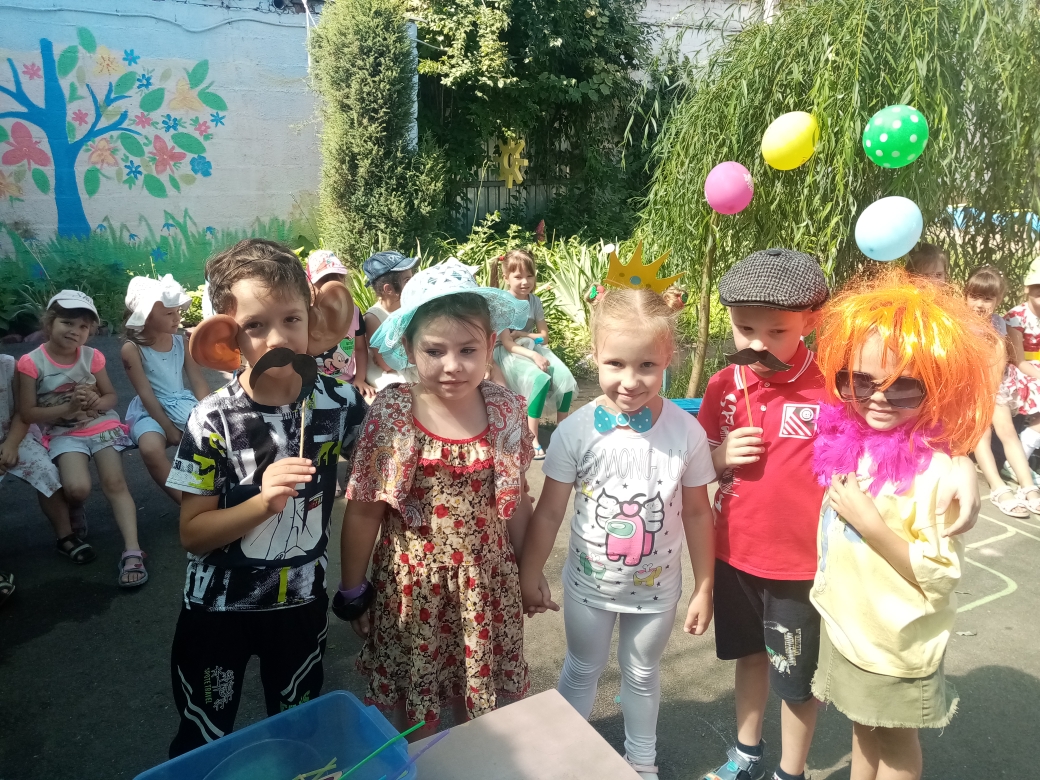 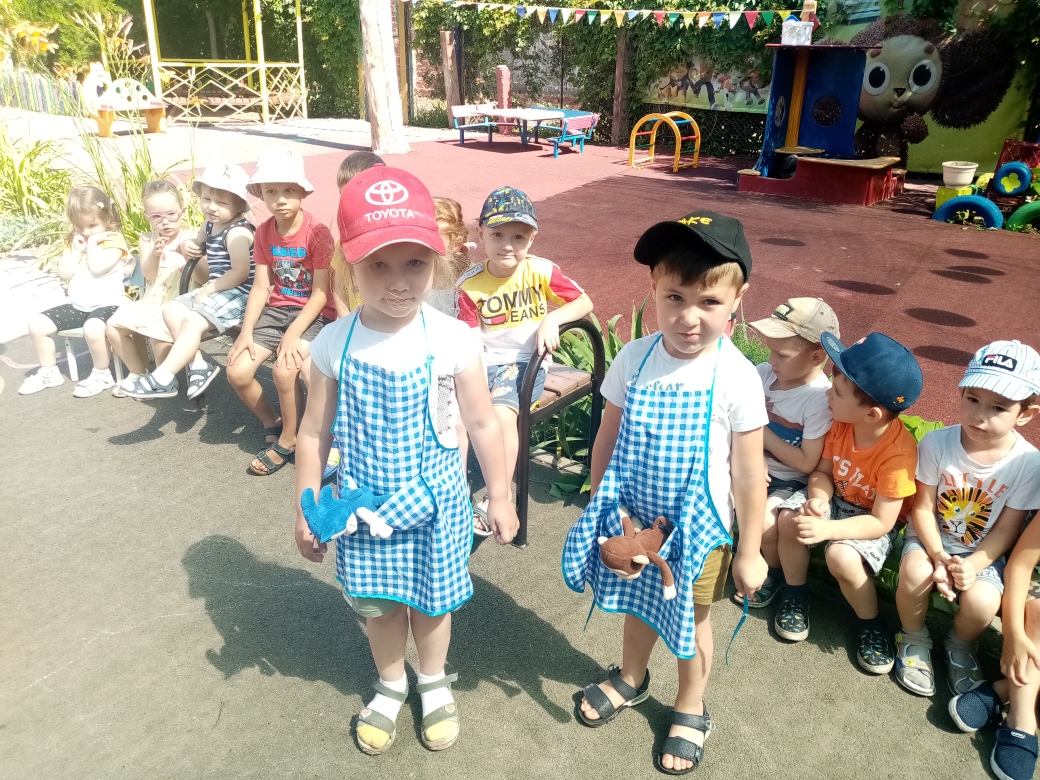 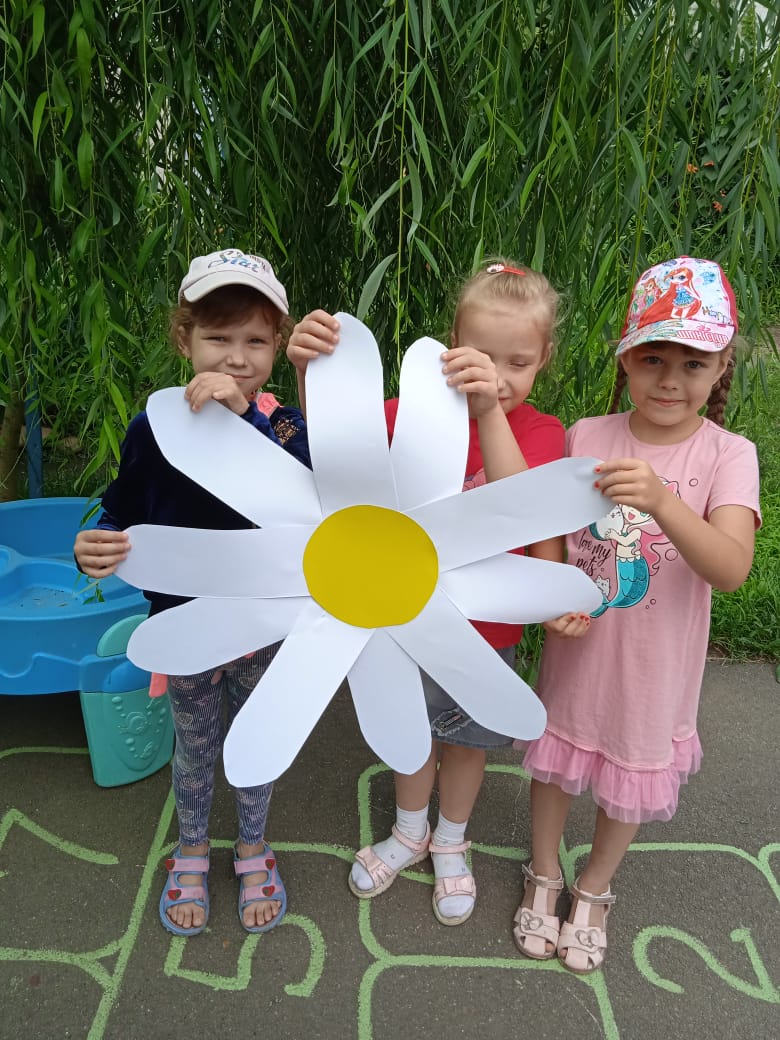 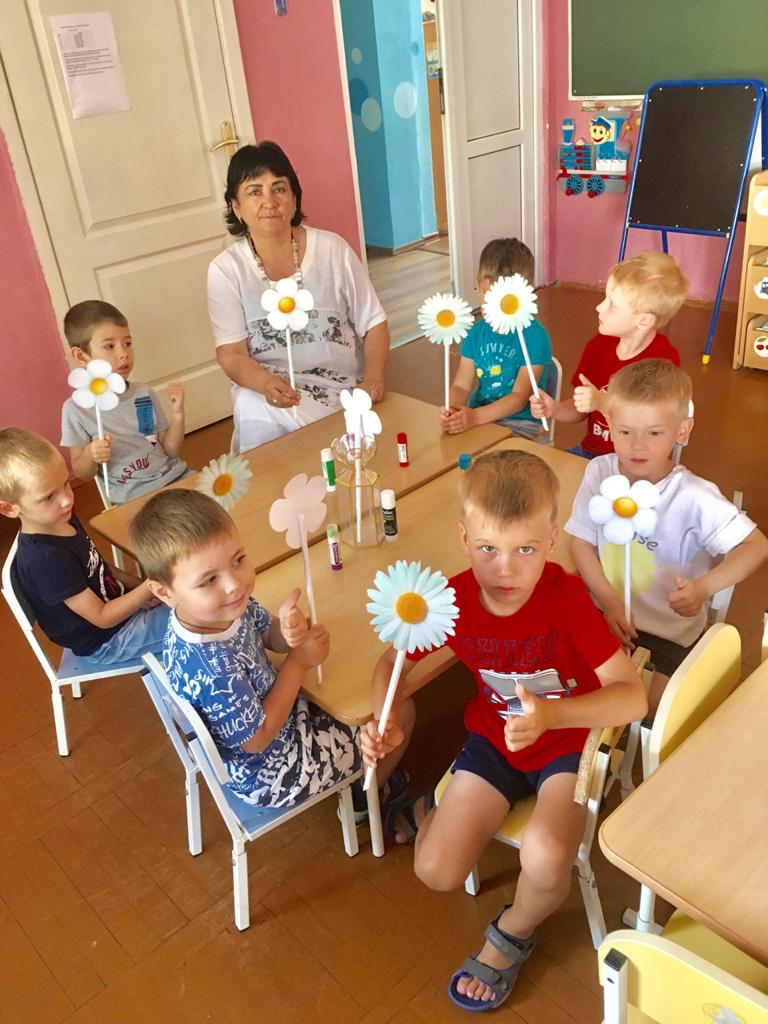 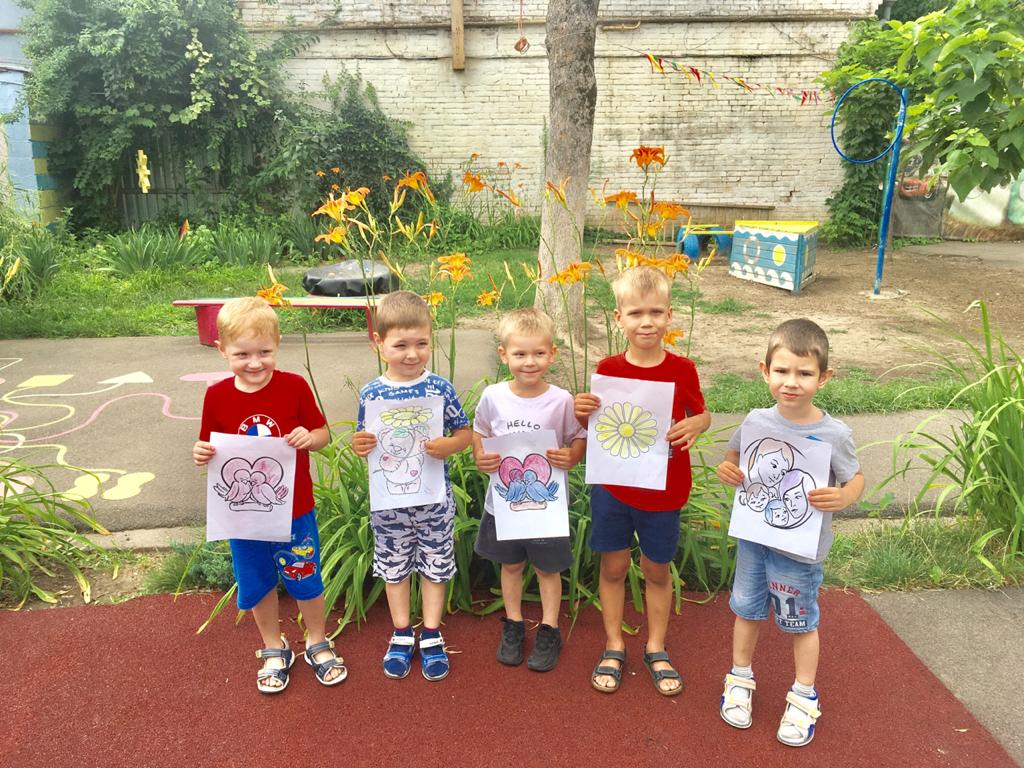 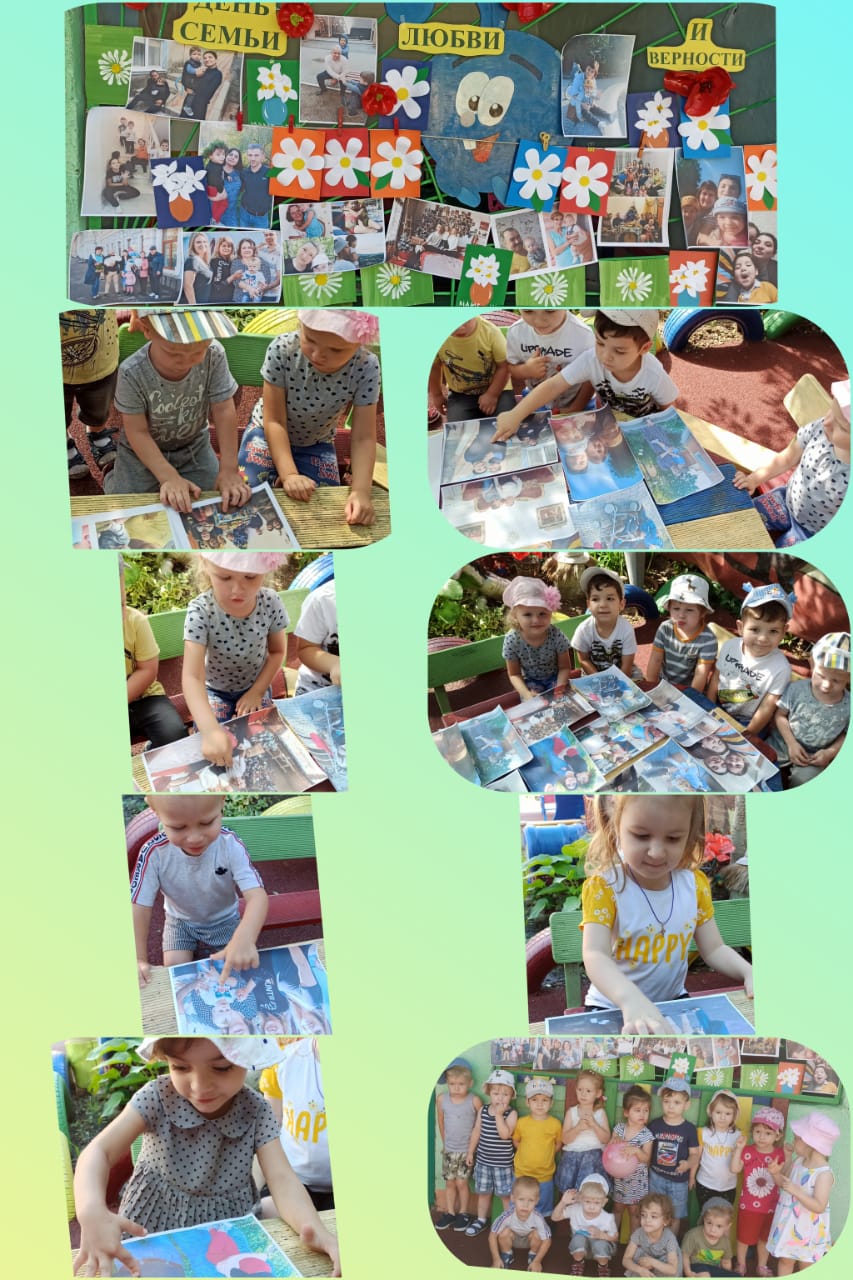 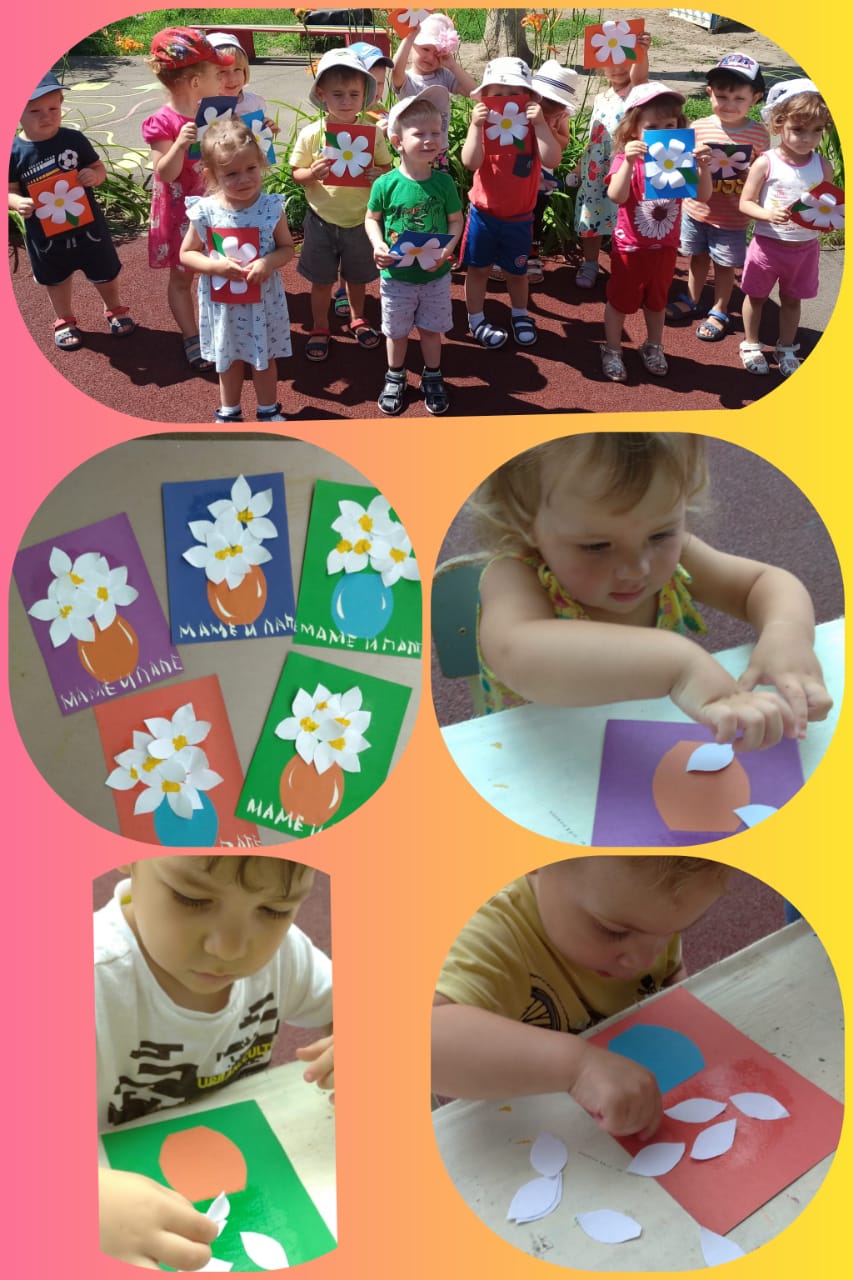 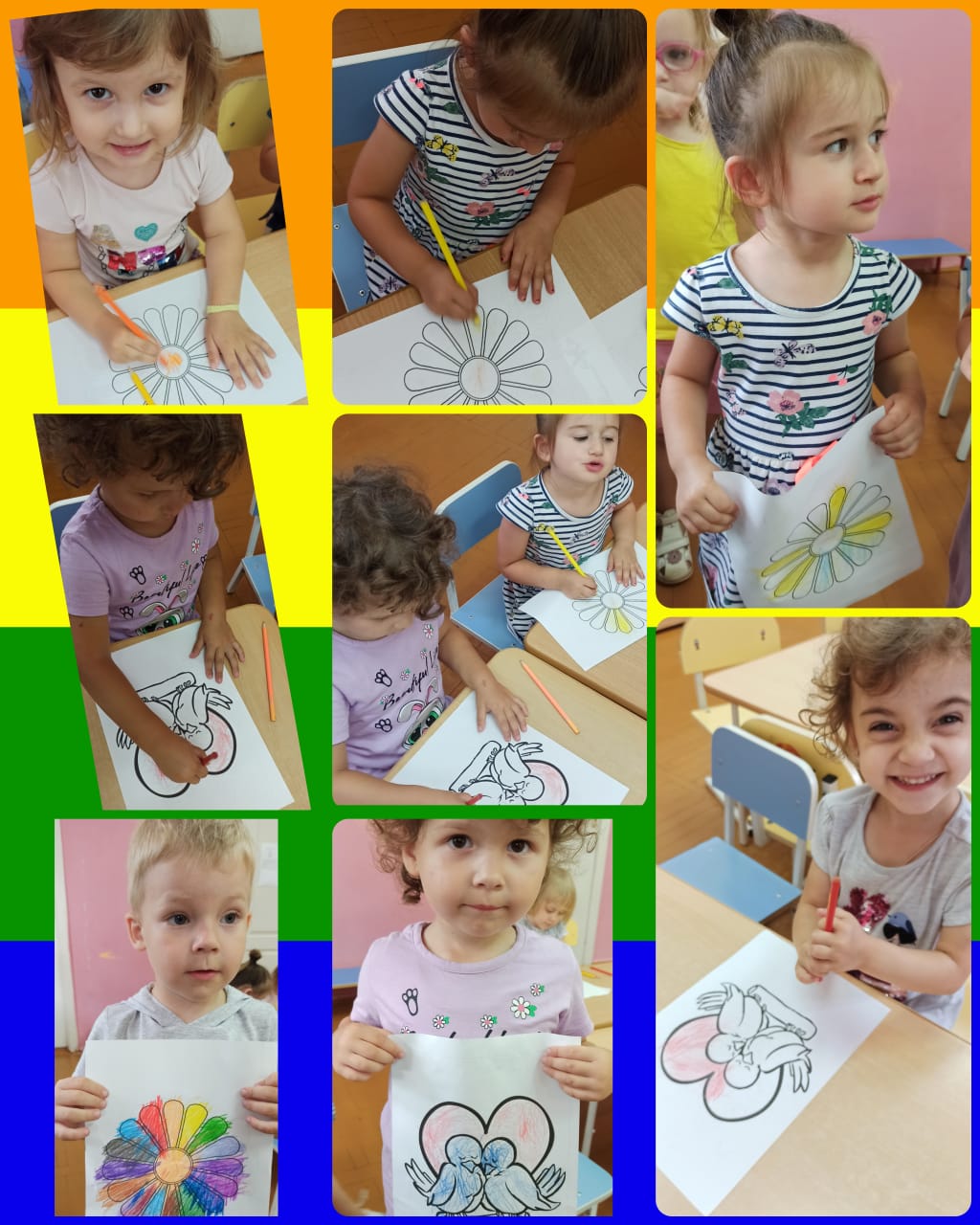 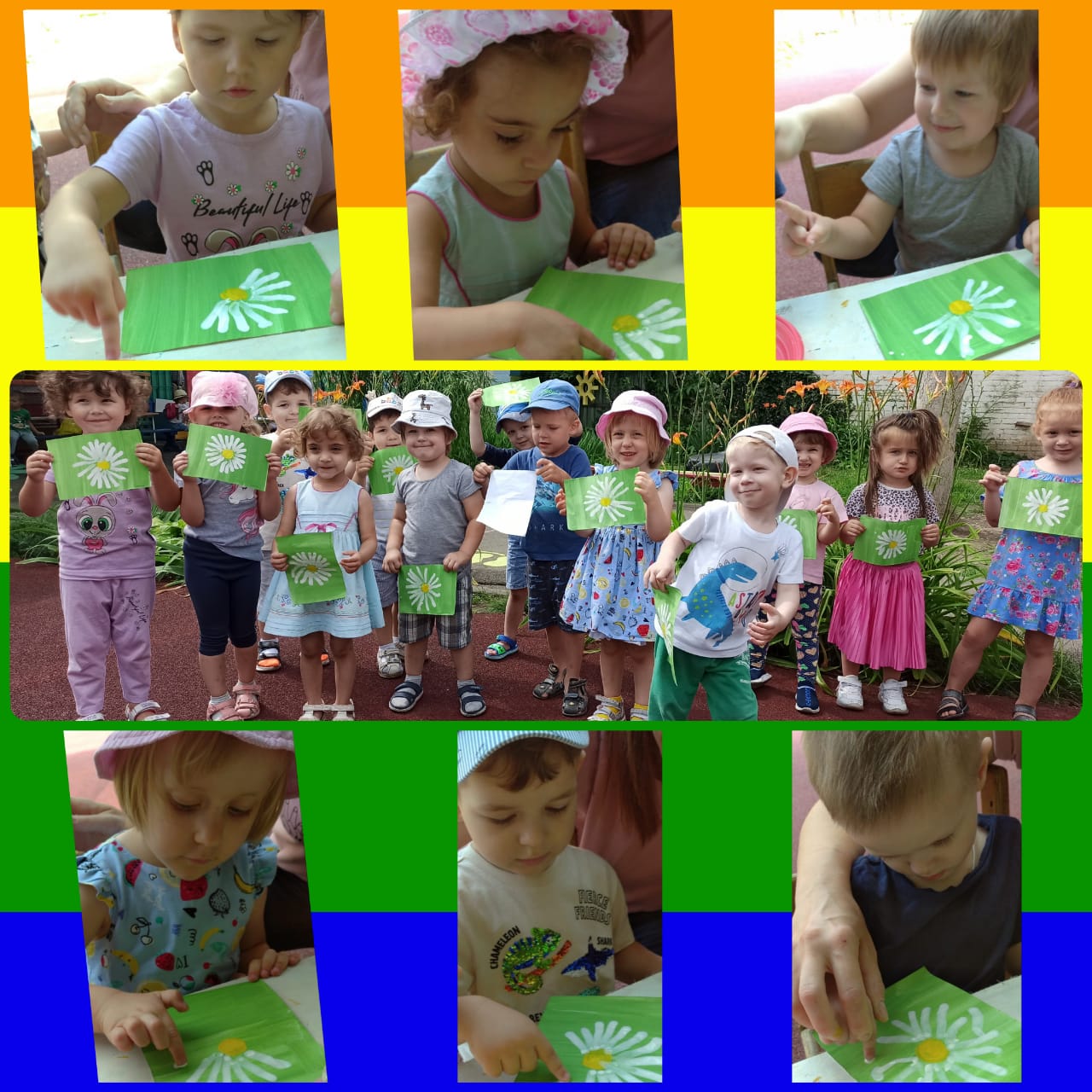 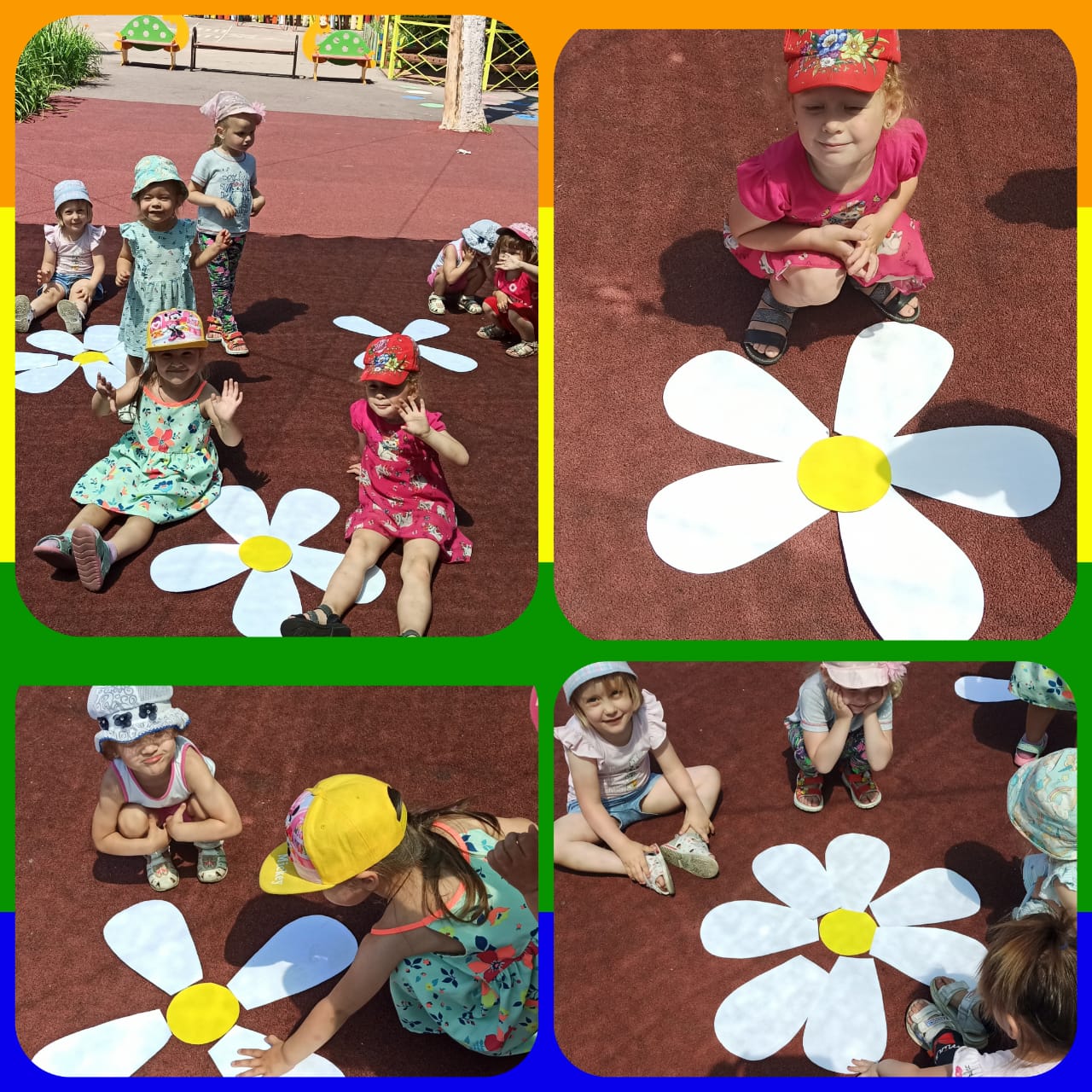 